Natuur: H 5.2 Melkproducten Melkproducten: eten of drinken dat van melk gemaakt is.De yoghurt: een dikke, witte vloeistof. Het smaakt een beetje zuur.Het roomijs: zacht, wit ijsDe vla: een zoet toetje, dat lijkt op yoghurt met een smaakjeDe karnemelk: dikke melk die een beetje zuur smaakt.De kwark: lijkt op een dikke yoghurt maar het is niet zuur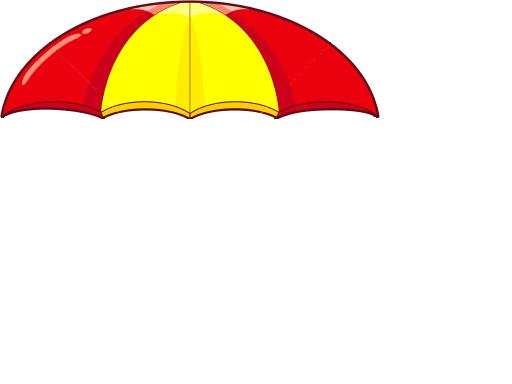 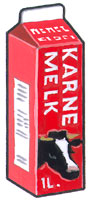 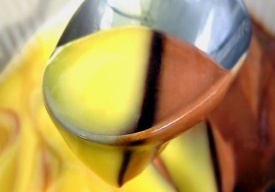 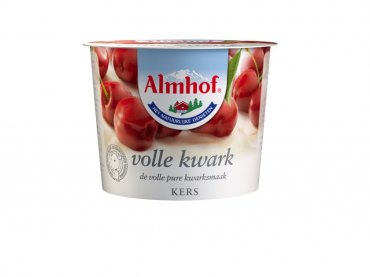 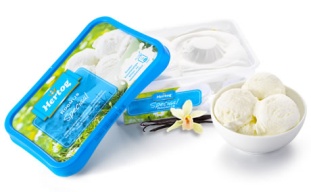 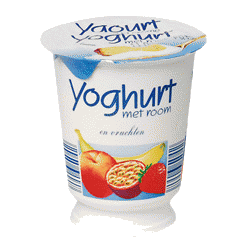 De melkproducten